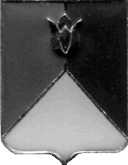 
РОССИЙСКАЯ ФЕДЕРАЦИЯАДМИНИСТРАЦИЯ КУНАШАКСКОГО МУНИЦИПАЛЬНОГО РАЙОНА ЧЕЛЯБИНСКОЙ  ОБЛАСТИПОСТАНОВЛЕНИЕот « 24 »         04    2020 г. № 595Об утверждении порядка проведения мониторинга качества финансового менеджмента главных распорядителей бюджетных средств Кунашакскогомуниципального района и методики оценки качества финансового менеджмента главных распорядителей бюджетных средств Кунашакского муниципального района В целях формирования стимулов к повышению качества управления муниципальными финансами, в целях повышения качества бюджетного планирования, повышения эффективности бюджетных расходов Кунашакского  муниципального района и выполнения требований Бюджетного кодекса Российской ФедерацииПОСТАНОВЛЯЮ:	1. Утвердить порядок проведения мониторинга качества финансового менеджмента главных распорядителей бюджетных средств Кунашакского муниципального района согласно приложению 1.	2. Утвердить методику оценки качества финансового менеджмента главных распорядителей бюджетных средств Кунашакского муниципального района согласно приложению 2.3. Определить Финансовое управление администрации Кунашакского муниципального района (Аюпова Р.Ф.) органом, ответственным за проведение работ по мониторингу качества финансового менеджмента главных распорядителей бюджетных средств Кунашакского муниципального района и оценке его целевых1значений.4. Отделу информационных технологий администрации Кунашакского муниципального района (Ватутин В.Р.) разместить настоящее постановление  на официальном сайте Кунашакского муниципального района. 	5. Организацию исполнения настоящего постановления возложить на заместителя Главы муниципального района по финансовым вопросам – руководителя Финансового управления Аюпову Р.Ф.6. Настоящее постановление вступает в силу со дня его подписания.Исполняющий обязанностиГлавы района 				оригинал подписан	          	    Р.Г. ВакиловПриложение 1к постановлению АдминистрацииКунашакского муниципального района« 24 »             04         2020 г. № 595Порядокпроведения оценки качества финансового менеджмента главных распорядителей бюджетных средств Кунашакского муниципального района1. Общие положения1.1. Настоящий порядок определяет организацию проведения мониторинга качества финансового менеджмента, осуществляемого главными распорядителями средств бюджета Кунашакского муниципального района (далее - главные распорядители) включая анализ и оценку совокупности процессов и процедур, обеспечивающих результативность использования бюджетных средств и охватывающих все элементы бюджетного процесса: составление проекта бюджета, исполнение бюджета, управление обязательствами, учет и отчетность, осуществление контроля.1.2. Оценка качества финансового менеджмента главных распорядителей бюджетных средств за отчетный финансовый год проводится Финансовым управлением администрации Кунашакского муниципального района (далее – Финансовое управление) в целях:- определения текущего уровня качества финансового менеджмента главных распорядителей бюджетных средств;- анализа изменений качества финансового менеджмента главных распорядителей бюджетных средств;- определения областей финансового менеджмента главных распорядителей бюджетных средств, требующих совершенствования;- оценки среднего уровня качества финансового менеджмента главных распорядителей бюджетных средств.1.3. Оценке качества финансового менеджмента подлежат главные распорядители бюджетных средств, перечень которых утвержден решением о бюджете района на отчетный финансовый год.1.4. В целях обеспечения систематического мониторинга оценки качества финансового менеджмента главных распорядителей, оценка качества проводится за отчетный финансовый год до 1 апреля года, следующего за отчетным.1.5 Оценка качества финансового менеджмента проводится на основании данных главных распорядителей бюджетных средств в соответствии с утвержденной Методикой оценки качества финансового менеджмента главных распорядителей бюджетных средств (далее - Методика) (приложение №2 к настоящему постановлению) по показателям, представленным в приложении №1 к Методике.1.6. Главные распорядители бюджетных средств в соответствии с перечнем показателей, указанных в приложении №1 к Методике, представляют в Финансовое управление информацию, необходимую для расчета оценки финансового менеджмента в срок до 1 марта года, следующего за отчетным, по форме, приведенной в приложении №2 к Методике.1.7. Финансовое управление вправе проводить проверку представляемой информации, получать в этих целях подтверждающие документы и материалы.Оценка качества финансового менеджмента производится на основании проверенных Финансовым управлением данных.1.8. Для проведения оценки качества финансового менеджмента используются следующие источники информации:- годовые отчеты главных распорядителей бюджетных средств и получателей бюджетных средств;- результаты проведенных в течение отчетного периода (год) контрольно-ревизионных мероприятий;- иные документы и материалы.Результаты проведенной оценки качества финансового менеджмента соответствующего главного распорядителя бюджетных средств за отчетный период Финансовое управление направляет соответствующему главному распорядителю бюджетных средств по форме согласно приложению №3 к Методике.1.9. На основании результатов итоговой оценки качества финансового менеджмента главных распорядителей бюджетных средств Финансовое управление формирует ежегодный рейтинг главных распорядителей бюджетных средств и размещает на официальном сайте Администрации района.Одновременно Финансовым управлением осуществляется подготовка пояснительной записки по итогам мониторинга, которая направляется Главе Кунашакского муниципального района.1.10. Финансовое управление в срок до 1 мая текущего финансового года формирует сводную итоговую оценку качества финансового менеджмента главных распорядителей бюджетных средств и отклонение итоговой оценки качества финансового менеджмента соответствующего главного распорядителя бюджетных средств от максимальной оценки качества финансового менеджмента главного распорядителя бюджетных средств по форме согласно приложению №4 к Методике. 1.11. Результаты мониторинга оценки качества финансового менеджмента учитываются при оценке деятельности главных распорядителей бюджетных средств. 2. Применение результатов оценки качества финансового менеджмента главных распорядителей бюджетных средствНа основании результатов оценки качества финансового менеджмента Финансовое управление разрабатывает для главных распорядителей бюджетных средств рекомендации, направленные на повышение качества финансового менеджмента по форме, приведенной в приложении к настоящему Порядку.  Приложение к Порядку РЕКОМЕНДАЦИИпо повышению качества финансового менеджмента1. Рекомендации по повышению качества (совершенствованию) финансового менеджмента и проблемные показатели, общие для всех главных распорядителей бюджетных средств2. Рекомендации по повышению качества (совершенствованию) финансового менеджмента главных распорядителей бюджетных средств, получивших по отдельным показателям низкую оценку качества финансового менеджментаПриложение 2к постановлению АдминистрацииКунашакского муниципального района« 24 »             04         2020 г. № 595Методикаоценки качества финансового менеджмента главных распорядителей бюджетных средств1. Общие положенияМетодика оценки качества финансового менеджмента главных распорядителей бюджетных средств (далее - Методика) определяет состав показателей, характеризующих качество финансового менеджмента, а также алгоритм расчета оценки качества финансового менеджмента главных распорядителей бюджетных средств и формирование сводного рейтинга главных распорядителей бюджетных средств по качеству финансового менеджмента.2. Показатели качества финансового менеджмента главных распорядителей бюджетных средств2.1. Оценка качества финансового менеджмента производится по следующим направлениям:- оценка механизмов планирования расходов бюджета;- оценка результатов исполнения бюджета в части расходов;- оценка управления обязательствами в процессе исполнения бюджета;- оценка состояния учета и отчетности;- оценка организации контроля.2.2. Перечень показателей оценки качества финансового менеджмента главных распорядителей бюджетных средств приведен в приложении № 1 к Методике.2.3. Перечень исходных данных для проведения оценки качества финансового менеджмента главных распорядителей бюджетных средств приведен в приложении № 2 к Методике.Исходные данные и единицы измерения (графы 2, 3 приложения № 2 к Методике) определяются исходя из перечня показателей, приведенных в приложении № 1 к Методике.Источники информации, содержащие значения исходных данных, указаны в графе 4 приложения № 2 к Методике. Данные в графу 5 приложения № 2 к Методике указанного перечня вносятся главными распорядителями бюджетных средств. В случае если главный распорядитель бюджетных средств не располагает необходимыми данными по какому-либо показателю, то в соответствующую ячейку таблицы вписываются слова "нет данных".2.4. В случае если по отдельному главному распорядителю бюджетных средств отсутствуют данные, необходимые для расчета конкретного показателя, то показатель считается неприменимым.2.5. Расчет оценочных показателей производится на основании данных, согласованных или скорректированных по результатам проверки  Финансовым управлением, ответственным за проведение мониторинга.3. Оценка качества финансового менеджмента главных распорядителей бюджетных средств3.1. Оценка качества финансового менеджмента рассчитывается Финансовым управлением на основании:- оценки по каждому из показателей, указанных в приложении № 1 к Методике.3.2. Максимальная оценка, которая может быть получена по каждому из показателей, равна 5 баллам, максимальная суммарная оценка, в случае применимости всех показателей, равна 100 баллам.3.3. Минимальная оценка, которая может быть получена по каждому из показателей, а также минимальная суммарная оценка равна 0 баллов.3.4. Оценка по каждому из показателей рассчитывается в следующем порядке:- в формулу, приведенную в графе 2 приложения № 1 к Методике, подставить требуемые исходные данные и произвести необходимые вычисления;- определить, какому из диапазонов, приведенных в графе 4 приложения № 1 к Методике, принадлежит полученный результат вычислений;- зафиксировать оценку, соответствующую выбранному диапазону, на основании графы 5 таблицы приложения № 1 к Методике.3.5. Главный распорядитель бюджетных средств, к которому не применим какой-либо показатель, получает по соответствующему критерию нулевую оценку.3.7. Расчет суммарной оценки качества финансового менеджмента (КФМ) главных распорядителей бюджетных средств осуществляется по следующей формуле:КФМ = SUM Bi ,где:Bi - итоговое значение оценки по направлению;i - номер направления оценки.3.8. Итоговое значение оценки по направлению (Bi) рассчитывается по следующей формуле:Bi = SUM Kj ,где:Kj - значение оценки показателя по i-му направлению;j - номер показателя оценки в рамках направленияоценки.4. Анализ качества финансового менеджмента и формирование рейтинга главных распорядителей бюджетных средств4.1. Анализ качества финансового менеджмента производится по следующим направлениям:- по уровню оценок, полученных по каждому из показателей;- по суммарной оценке, полученной каждым главным распорядителем бюджетных средств по применимым к нему показателям;- по средней оценке уровня финансового менеджмента главных распорядителей бюджетных средств.4.2. При анализе качества финансового менеджмента по уровню оценок, полученных главными распорядителями  бюджетных средств по каждому из показателей:- производится расчет среднего значения оценки, полученной всеми главными распорядителями бюджетных средств и по каждому из показателей;- определяются главные  распорядители  бюджетных средств, имеющие по оцениваемому показателю неудовлетворительные результаты.4.3. Расчет среднего значения оценки по каждому из показателей (SPj) производится по следующей формуле:SUM KjnSPj = ______________,nгде:Kj - значение оценки показателя по n-му главным распорядителем бюджетных средств;j – номер показателя;n - общее количество главных распорядителей бюджетных средств, к которым применим данный показатель.Расчет средних значений по группам показателей не производится.4.4. Главный распорядитель бюджетных средств имеет по оцениваемому показателю неудовлетворительные результаты в случае:- если среднее значение оценки всех главных распорядителей бюджетных средств меньше 3 баллов и индивидуальная оценка главного распорядителя бюджетных средств по показателю ниже 3 баллов.4.5. Результаты анализа качества финансового менеджмента по уровню оценок, полученных главным распорядителем бюджетных средств по каждому из показателей, представляются по форме, приведенной в приложении № 3 к Методике:- в графы 1, 2 приложения № 3 заносится номер показателя по порядку и его наименование (содержание граф 1, 2 таблицы приложения № 3 к Методике должно соответствовать содержанию графы 1 приложения № 1 к Методике);- в графу 3 приложения № 3 заносится полученное расчетным путем среднее значение по показателю оценки;- в графу 4 приложения № 3 заносятся наименования главных распорядителей бюджетных средств, получивших неудовлетворительную оценку в соответствии с пунктом 4.4 данного раздела Методики;- в графу 5 приложения № 3 заносятся наименования главных распорядителей бюджетных средств, получивших самую высокую оценку по показателю;- в графу 6 приложения № 3 заносятся наименования главных распорядителей бюджетных средств, к которым данный показатель оказался, не применим.4.6. Анализ качества финансового менеджмента по совокупности оценок, полученных каждым главным распорядителем бюджетных средств по применимым к нему показателям, производится на основании сопоставления суммарной оценки качества финансового менеджмента главного распорядителя бюджетных средств и максимально возможной оценки, которую может получить главный распорядитель бюджетных средств, за качество финансового менеджмента исходя из применимости показателей.4.7. Максимально возможная оценка, которую может получить главный распорядитель бюджетных средств за качество финансового менеджмента исходя из применимости показателей, рассчитывается по формулам, приведенным в пунктах 3.7 - 3.8 раздела 3 Методики, путем подстановки в них значения 5 баллов для применимых к главному распорядителю бюджетных средств показателям (вместо фактически полученных оценок) и значения 0 баллов для не применимых к главному распорядителю бюджетных средств показателям.4.8. Уровень качества финансового менеджмента (Q) по совокупности оценок полученных каждым главным распорядителем бюджетных средств по применимым к нему показателям рассчитывается по следующей формуле:КФМQ = ________ ,MAXгде:КФМ - суммарная оценка качества финансового менеджмента главного распорядителя бюджетных средств;MAX - максимально возможная оценка, которую может получить  главный распорядитель бюджетных средств за качество финансового менеджмента исходя из применимости показателей.4.9. Чем выше значение показателя "Q", тем выше уровень качества финансового менеджмента главного распорядителя бюджетных средств. Максимальный уровень качества составляет 1,0.4.10. По суммарной оценке, полученной каждым главным распорядителем бюджетных средств, рассчитывается рейтинговая оценка качества финансового менеджмента каждого главного распорядителя бюджетных средств, и формируется сводный рейтинг, ранжированный по убыванию рейтинговых оценок главного распорядителя бюджетных средств.4.11. Рейтинговая оценка каждого главного распорядителя бюджетных средств (R) за качество финансового менеджмента рассчитывается по следующей формуле:R = Q x 5,где:Q - уровень качества финансового менеджмента главного распорядителя бюджетных средств.Максимальная рейтинговая оценка, которая может быть получена главным распорядителем бюджетных средств за качество финансового менеджмента, равна 5. 4.12. Сводный рейтинг, ранжированный по убыванию оценок качества финансового менеджмента главного распорядителя бюджетных средств, составляется по форме согласно приложению №4 к Методике.Оценка среднего уровня качества финансового менеджмента главного распорядителя бюджетных средств (MR) рассчитывается по следующей формуле:SUM RMR = ________,nгде:SUM R - сумма рейтинговых оценок главных распорядителей бюджетных средств, принявших участие в оценке качества финансового менеджмента;n - количество главных распорядителей бюджетных средств, принявших участие в оценке качества финансового менеджмента.4.13. В целях проведения анализа в таблицу со сводным рейтингом качества финансового менеджмента главных распорядителей бюджетных средств также заносится информация о суммарной оценке качества финансового менеджмента главных распорядителей бюджетных средств (графа 4 таблицы приложения № 4 к Методике) и максимально возможная оценка, которую может получить главный распорядитель бюджетных средств за качество финансового менеджмента исходя из применимости показателей (графа 5 таблицы приложения № 4 к Методике).Приложение № 1 к МетодикеПЕРЕЧЕНЬ ПОКАЗАТЕЛЕЙ ОЦЕНКИ КАЧЕСТВА ФИНАНСОВОГО МЕНЕДЖМЕНТАГЛАВНЫХ РАСПОРЯДИТЕЛЕЙ БЮДЖЕТНЫХ СРЕДСТВРуководитель             ___________ Фамилия, И.О. , контактный телефонИсполнитель              ___________ Фамилия, И.О. , контактный телефонПриложение № 2 к МетодикеПЕРЕЧЕНЬИСХОДНЫХ ДАННЫХ ДЛЯ ПРОВЕДЕНИЯ ОЦЕНКИ КАЧЕСТВА ФИНАНСОВОГОМЕНЕДЖМЕНТА ГЛАВНЫХ РАСПОРЯДИТЕЛЕЙ БЮДЖЕТНЫХ СРЕДСТВ    Дата заполнения ГРБС      « ___»_________________20___г.       ____________________________________________________________          (наименование главного распорядителя бюджетных средств)Руководитель             ___________ Фамилия, И.О. , контактный телефонИсполнитель              ___________ Фамилия, И.О. , контактный телефонПриложение №3 к МетодикеРЕЗУЛЬТАТЫАНАЛИЗА КАЧЕСТВА ФИНАНСОВОГО МЕНЕДЖМЕНТАПриложение №4 к МетодикеСВОДНЫЙ РЕЙТИНГГЛАВНЫХ РАСПОРЯДИТЕЛЕЙ БЮДЖЕТНЫХ СРЕДСТВ ПО КАЧЕСТВУ ФИНАНСОВОГО МЕНЕДЖМЕНТАСОГЛАСОВАНО:Заместитель Главы района по финансовым вопросам руководитель финансового управления				Р.Ф. АюповаНачальник правового управления					В. Р. ХусаиновРассылка:Финансовое управление                        2 экз.	В дело                                                      1 экз.Всего:                                                      3 экз.Подготовил:Начальник бюджетного отделаФинансового управленияА.С. СаитхужинТел. 8(35148) 2-01-26№ п/пНаименование        проблемного показателяСредняя оценка по показателюКраткий анализ  причин, приведших 
к низкому значению показателяРекомендации
по повышениюкачества  финансового менеджмента12345№ п/пНаименование ГРБСУровень  качества  финансового менеджмента ГРБСКраткий анализ  причин, приведших 
к низкому уровню оценки финансового менеджментаРекомендации по повышению качества  финансового менеджмента12345Наименование    
показателяРасчет показателя (Р)Единица 
измеренияМаксимальная суммарная оценка по направлению/ оценка по показателюРезультат оценки качества123451. Оценка механизмов планирования расходов бюджета             1. Оценка механизмов планирования расходов бюджета             1. Оценка механизмов планирования расходов бюджета             10Р1 Своевременность представления реестра расходных  обязательств главными распорядителями бюджетных средств (далее-ГРБС,  РРО)       Р1 - количество дней отклонения даты регистрации письма ГРБС, к которому приложен  РРО  ГРБС  на   очередной финансовый год и плановый период в Финансовое управление, от даты представления  РРО
ГРБС, установленной Финансовым управлением день     Целевым ориентиром является достижение показателя, равного 0                  Р1 = 0                              5Р1 = 1                              4Р1 = 2                              3Р1 = 3                              2Р1 = 4                              1Р1 >= 5                             0Р2 Доля бюджетных 
ассигнований, запланированных на реализацию районных целевых  программ           Р2 = 100% x Sвп / S, где:
Sвп – утвержденный объем расходов ГРБС, формируемых в рамках районных  
целевых  программ; S   -   утвержденный объем расходов ГРБС (за исключением субвенций и субсидий, предоставляемых в рамках окружных целевых программ) %        Позитивно  расценивается достижение уровня, при котором не менее 50% ассигнований без учета субвенций и субсидий из местного бюджета приходится на финансирование  районных целевых программ   Р2 >= 50%5Р2 >= 40%4Р2 >= 30%3Р2 >= 20%2Р2 >= 10%1Р2 <  10%02. Оценка результатов исполнения бюджета в части  расходов       2. Оценка результатов исполнения бюджета в части  расходов       2. Оценка результатов исполнения бюджета в части  расходов       30Р3 Уровень исполнения расходов ГРБС за счет средств местного бюджета (без учета субвенций и  субсидий)Р3 = 100% х Ркис/ Ркпр,гдеРкис – кассовые расходы ГРБС за счет средств местного бюджета (без учета субвенций и  субсидий) в отчетном периоде,Ркпр – плановые расходы ГРБС за счет средств местного бюджета (без учета субвенций и субсидий)  в соответствии с кассовым планом по расходам за отчетный период%Позитивно расценивается уровень исполнения расходов за счет средств местного бюджета не менее 90% Р3 = 100%5Р3 >= 95%4Р3 >= 90%3Р3 >= 85%2Р3 >= 80%1Р3< 80%0Р4 Доля  объема расходов бюджета в IV квартале от среднего объема расходов за   1-III кварталы (без учета субвенций и субсидий) Р4 = 100% х Ркис (9мес.)/3 / Ркис(4кв.) где,Ркис(9мес.) - кассовые расходы (без учета субвенций и субсидий) произведенные ГРБС и подведомственными ему муниципальными бюджетными учреждениями за 9 месяцев отчетного года,Ркис(4кв.) - кассовые расходы (без учета субвенций и субсидий) произведенные ГРБС и подведомственными ему муниципальными бюджетными  учреждениями в 4 квартале отчетного года%Показатель выявляет концентрацию расходов ГРБС в IV квартале отчетного финансового года. Целевым ориентиром является значение показателя, равное или меньше 25%                  Р4< = 25%5от 25%  до  30%4от 30%  до 35%3от  35% до  40%2от 40% до  45%1Р4  => 45%0 Р5 Количество уведомлений о внесении изменений в бюджетную роспись расходов и лимитов бюджетных обязательств, связанных с перемещением бюджетных ассигнований, в ходе исполнения бюджета (без учета уведомлений, связанных с доведением ассигнований и лимитов бюджетных обязательств в соответствии с решениями Собрания депутатов Кунашакского муниципального района, Распоряжений администрации района, приказов Финансового управления администрации района)Р5– количество уведомлений  о внесении изменений в бюджетную роспись расходов и лимитов бюджетных обязательств в ходе исполнения бюджета в отчетном финансовом году кол-воБольшое количество уведомлений о внесении изменений в роспись расходов и лимитов бюджетных обязательств в ходе исполнения бюджета свидетельствует о низком качестве работы ГРБС  по бюджетному планированиюР5<55от 5 до 104от 10 до 203от 20 до 402от 40 до 1001Р5>1000Р6 Своевременное составление         
бюджетной росписи ГРБС к проекту бюджета и внесение изменений в нееОценивается  соблюдение установленных      сроков       для составления бюджетной росписи  ГРБС к проекту бюджета и внесение изменений в неедень- бюджетная роспись ГРБС составлена
с  соблюдением установленных сроков5- бюджетная роспись ГРБС составлена
с  нарушением установленных сроков0Р7 Объем неисполненных бюджетных ассигнований на конец отчетного финансового годаР7 =(b-e) / b, гдеb – объем бюджетных ассигнований ГРБС в отчетном финансовом году согласно отчету об исполнении бюджета с учетом внесенных в него изменений;e –кассовое исполнение расходов ГРБС в отчетном финансовом году %Показатель позволяет оценить объем неисполненных на конец года бюджетных ассигнований. Целевым ориентиром для ГРБС является значение показателя, не превосходящее 0,5%.Р7 < 0,5%5от 0,5% до 1%4от 1% до 5%3от 5% до 15%2от 15% до 30%1Р7 > 30%0Р8 Оценка качества планирования бюджетных  ассигнований        Р8 = 100% х Оуточ/Рп,гдеОуточ – объем бюджетных ассигнований, перераспределенных  за отчетный период (для ГРБС, имеющих подведомственную сеть учреждений - между подведомственными    муниципальными учреждениями) без учета изменений, внесенных в связи с уточнением местного бюджета,Рп – плановый объем бюджетных ассигнований за отчетный период в соответствии с решением о местном бюджете %Целевым ориентиром является значение показателя, равное 0                  Р8 = 05Р8<= 5%4Р8 <= 10%                        3Р8 <= 15%2Р8 <= 20%1Р8 > 20%03.  Оценка управления обязательствами в процессе исполнения бюджета3.  Оценка управления обязательствами в процессе исполнения бюджета3.  Оценка управления обязательствами в процессе исполнения бюджета20Р9 Изменение дебиторской задолженности ГРБС и подведомственных ему муниципальных учреждений в отчетном периоде по сравнению с началом годаР9 = Дтоп  - Дтнг,где Дтнг – объем дебиторской задолженности ГРБС и подведомственных ему муниципальных учреждений на начало текущего года,Дтоп – объем дебиторской задолженности ГРБС и подведомственных ему муниципальных учреждений по состоянию на 1 число года, следующего за отчетным годом%Позитивно расценивается отсутствие дебиторской задолженности                  Дебиторская задолженность отсутствует на начало текущего года и на 1 число, следующего за отчетным годом5Р9 < 0 (снижение дебиторской задолженности)4Р9 = 0 (дебиторская задолженность не изменилась)2Р9 > 0 (допущен рост дебиторской задолженности)0Р10 Наличие у ГРБС и подведомственных ему муниципальных учреждений просроченной кредиторской задолженностиР10 = Ктп, гдеКтп - объем просроченной кредиторской  задолженности ГРБС и подведомственных ему муниципальных учреждений по расчетам с кредиторами по состоянию на 1 января года, следующего за отчетным годомтыс. руб.Целевым ориентиром является значение показателя, равное 0                  Р10 = 05Р10 > 00Р11   Соблюдение Порядка санкционирования оплаты денежных обязательств ГРБС. Доля отклоненных платежных поручений по отношению к общему объёму.Р11 =100%х Sотк/ SобщГдеSотк- количество отклоненных платежных поручений ГРБС в отчетном периоде,Sобщ- общее количество платежных поручений ГРБС в отчетном периоде.%Целевым ориентиром является значение показателя, равное 0               Р11=05P11<=10%4P11<=20%3P11<=30%2P11<=40%1P11<=50%0Р12 Ежемесячное изменение кредиторской  задолженности ГРБС и подведомственных ему муниципальных учреждений в течение отчетного периода Р12= ( Кткм - Ктнм)n < S/12где (Кткм - Ктнм)n > 0 (наличие прироста кредиторской задолженности),Ктнм  – объем кредиторской задолженности ГРБС и подведомственных ему муниципальных учреждений на начало месяца,Кткм – объем кредиторской задолженности ГРБС и подведомственных ему муниципальных учреждений на конец месяца,n – порядковый номер месяца в году,S   -   общая    сумма    бюджетных ассигнований, предусмотренных  ГРБС на текущий финансовый год в соответствии с решением о бюджете (без учета субвенций и субсидий) Позитивно расценивается уровень управления финансами, при котором    прирост кредиторской задолженности ГРБС и подведомственных ему муниципальных учреждений ни в одном месяце отчетного периода текущего финансового года не превышает 1/12 годовых плановых расходов ГРБС и подведомственных ему муниципальных учреждений   или отсутствует            (Кткм - Ктнм)n < S/12 (по каждому месяцу в отчетном периоде)5(Кткм - Ктнм)n > S/12 (хотя бы в одном месяце отчетного периода)04. Оценка состояния учета и отчетности4. Оценка состояния учета и отчетности4. Оценка состояния учета и отчетности15Р13 Представление в составе годовой бюджетной отчетности
сведений о мерах по повышению           
эффективности  расходования        
бюджетных средств   В рамках оценки данного  показателя позитивно рассматривается сам  факт наличия   сведений   о   мерах   по повышению эффективности
расходования бюджетных средств     - представлены сведения            5- не представлены сведения         0Р14 Соблюдение сроков представления ГРБС годовой        
бюджетной отчетностиОценивается соблюдение сроков представления  ГРБС при представлении годовой бюджетной отчетности                         -  годовая   бюджетная   отчетность представлена ГРБС  в  установленные сроки                              5-  годовая   бюджетная   отчетность представлена  ГРБС   с   нарушением установленных сроков     0Р15Соответствие предоставленной в Финансовое управление бюджетной отчетности установленным требованиямОценивается качество предоставления бюджетной отчетности- отчетность соответствует требованиям;5- отчетность не соответствует требованиям;05. Оценка организации контроля5. Оценка организации контроля15Р16 Наличие недостач и хищений денежных средств и  
материальных ценностейР16 = 100% х Кснх/ Квкм ,гдеКснх – количество контрольных мероприятий, в ходе которых  выявлены случаи недостач, хищений денежных средств и материальных ценностей за отчетный период,Квкм – количество контрольных мероприятий, проведенных в отчетном периоде Целевым ориентиром является значение показателя, равное 0                  Р16 = 05Р16 <=0, 5%4Р16 <= 1,0%3Р16 <= 1,5%2Р16 <= 2,0%1Р16 <= 2,5%0Р17 Осуществление мероприятий внутреннего контроляНаличие в годовой бюджетной отчетности за отчетный финансовый год заполненной таблицы  «Сведения о результатах мероприятий внутреннего контроля» по форме, утвержденной- таблица « Сведения о результатах мероприятий внутреннего контроля» заполнена и соответствует характеристикам внутреннего контроля, указанным в комментарии;5- таблица « Сведения о результатах мероприятий внутреннего контроля» не заполнена или не соответствует характеристикам внутреннего контроля, указанным в комментарии;0Р18 Проведение инвентаризацийНаличие в годовой бюджетной отчетности за отчетный финансовый год заполненной таблицы «Сведения о проведении инвентаризаций» - таблица «Сведения о проведении инвентаризаций» заполнена и соответствует требованиям;5- таблица «Сведения о проведении инвентаризаций» не заполнена и не соответствует требованиям;0Максимальная суммарная оценка качества финансового менеджмента ГРБСМаксимальная суммарная оценка качества финансового менеджмента ГРБСМаксимальная суммарная оценка качества финансового менеджмента ГРБС100№ 
п/пНаименование исходных 
данныхЕдиницы 
измеренияИсточник    
информацииЗначение  
исходных  
данных,  
поступивших
от ГРБС12345Р1Количество дней отклонения даты регистрации письма ГРБС, к которому приложен РРО ГРБС на очередной финансовый год и плановый период, в Финансовое управление от даты представления РРО ГРБС, установленной Финансовым управлениемдень№ письма, датаР2Утвержденный объем расходов ГРБС, формируемых в рамках районных целевых программ тыс. руб.Решение Собрания депутатов Кунашакского муниципального района о бюджете Кунашакского муниципального района на очередной финансовый год и плановый периодР2Утвержденный объем расходов ГРБС (за исключением субвенций и субсидий, предоставляемых в рамках окружных целевых программ) тыс. руб.Решение Собрания депутатов Кунашакского муниципального района о бюджете Кунашакского муниципального района на очередной финансовый год и плановый периодР3 Кассовые расходы ГРБС за счет средств местного бюджета (без учета субвенций и субсидий) в отчетном периодетыс. руб.Годовой отчет, кассовый планР3 Плановые расходы ГРБС за счет средств местного бюджета (без учета субвенций и субсидий) в соответствии с кассовым планом за отчетный периодтыс. руб.Р4Кассовые расходы (без учета субвенций и субсидий) произведенные ГРБС и подведомственными ему муниципальными учреждениями за 9 месяцев отчетного годатыс. руб.Квартальные отчеты  за отчетный период, годовой отчетР4Кассовые расходы (без учета субвенций и субсидий) произведенные ГРБС и подведомственными ему муниципальными учреждениями в 4 квартале отчетного годатыс. руб.Квартальные отчеты  за отчетный период, годовой отчетР5Количество уведомлений о внесении изменений в бюджетную роспись расходов и лимитов бюджетных обязательств, связанных с перемещением бюджетных ассигнований, в ходе исполнения бюджета  кол-воЖурнал регистрации уведомлений об изменении росписи расходов и лимитов бюджетных обязательств за отчетный финансовый год Р6 Своевременное составление бюджетной росписи ГРБС к проекту бюджета  и внесение изменений в неедень№ письма, датаР7 Объем бюджетных ассигнований ГРБС в отчетном финансовом году согласно отчету об исполнении бюджета с учетом внесенных в него изменений тыс. руб.Годовой отчетР7 Кассовое исполнение  расходов ГРБС в отчетном финансовом году    тыс. руб.Годовой отчетР8Объем бюджетных ассигнований, перераспределенных за отчетный период (для ГРБС, имеющих подведомственную сеть учреждений - между подведомственными муниципальными учреждениями) без учета изменений, внесенных в связи с уточнением местного бюджета тыс. руб.Уведомления об изменении бюджетных ассигнований за отчетный периодР8Плановый объем бюджетных ассигнований за отчетный период в соответствии с решением о местном  бюджете тыс. руб.Решение о бюджете Кунашакского муниципального района на очередной финансовый год и плановый периодР9Объем дебиторской задолженности ГРБС и подведомственных ему муниципальных учреждений на начало текущего годатыс. руб.Бухгалтерская отчетность, годовой балансР9Объем дебиторской задолженности ГРБС и подведомственных ему муниципальных учреждений на 1 число года, следующего за отчетным годомтыс. руб.Бухгалтерская отчетность, годовой балансР10Объем просроченной кредиторской задолженности ГРБС и подведомственных ему муниципальных учреждений по расчетам с кредиторами по состоянию на 1 января года, следующего за отчетным годом тыс. руб.Отчет о состоянии кредиторской задолженности,  годовой балансР11Количество отклоненных платежных поручений ГРБС в отчетном периоде Кол-воЖурнал регистрацииР11Общее количество платежных поручений ГРБС в отчетном периодеКол-воР12Объем кредиторской задолженности ГРБС и подведомственных ему муниципальных учреждений на начало месяца (по месяцам отчетного периода) тыс. руб.Отчет о состоянии кредиторской задолженностиР12Объем кредиторской задолженности ГРБС и подведомственных ему муниципальных учреждений на конец месяца (по месяцам отчетного периода) тыс. руб.Отчет о состоянии кредиторской задолженностиР12Общая    сумма    бюджетных ассигнований, предусмотренных  ГРБС на текущий финансовый год в соответствии с решением о бюджете (без учета субвенций и субсидий) тыс. руб.Решение о бюджете на очередной финансовый год и плановый периодР13Представление в составе годовой отчетности сведений о мерах по повышению эффективности расходования бюджетных средствГодовой отчетР14Соблюдение сроков представления ГРБС годовой бюджетной отчетностидниГодовой отчетР15Соответствие предоставленной в Финансовое управление бюджетной отчетности установленным требованиямГодовой отчетР16Количество контрольных мероприятий, в ходе которых выявлены случаи недостач, хищений денежных средств и материальных ценностей за отчетный периодед.Акты проверокР16Количество контрольных мероприятий, проведенных в отчетном периодеед.Акты проверокР17Представление в составе годовой отчетности сведений о результатах мероприятий внутреннего контроляГодовой отчетР18Представление в составе годовой отчетности сведений о проведении инвентаризацийГодовой отчет№  
п/п Наименование направлений оценки, показателей      Средняя 
оценка по
показателю
(SP)   ГРБС, получившие  
неудовлетворительную оценку по показателю      ГРБС,  
получившие
лучшую  
оценку по
показателюГРБС, к  
которым  
показатель 
не применим1234561. Оценка механизмов планирования расходов бюджета               1. Оценка механизмов планирования расходов бюджета               1. Оценка механизмов планирования расходов бюджета               1. Оценка механизмов планирования расходов бюджета               1. Оценка механизмов планирования расходов бюджета               1. Оценка механизмов планирования расходов бюджета               Р1Своевременность представления реестра расходных  обязательств ГРБС  Р2Доля бюджетных ассигнований, запланированных на реализацию районных целевых программ           2. Оценка результатов исполнения бюджета в части  расходов       2. Оценка результатов исполнения бюджета в части  расходов       2. Оценка результатов исполнения бюджета в части  расходов       2. Оценка результатов исполнения бюджета в части  расходов       2. Оценка результатов исполнения бюджета в части  расходов       2. Оценка результатов исполнения бюджета в части  расходов       Р3Уровень исполнения расходов ГРБС за счет средств местного  бюджета  (без учета субвенций и  субсидий)Р4Доля объема расходов бюджета в IV квартале от среднего объема расходов за I-III кварталы (без учета субвенций и субсидий) Р5Количество уведомлений о внесении изменений в бюджетную  роспись расходов и лимитов бюджетных обязательств, связанных с перемещением бюджетных ассигнований, в ходе исполнения бюджета Р6Своевременное составление   бюджетной росписи ГРБС к проекту бюджета  и внесение изменений в нее     Р7Объем неисполненных бюджетных ассигнований на конец отчетного финансового годаР8Оценка качества планирования бюджетных           
ассигнований        3. Оценка управления обязательствами в процессе исполнения бюджета3. Оценка управления обязательствами в процессе исполнения бюджета3. Оценка управления обязательствами в процессе исполнения бюджета3. Оценка управления обязательствами в процессе исполнения бюджета3. Оценка управления обязательствами в процессе исполнения бюджета3. Оценка управления обязательствами в процессе исполнения бюджетаР9Изменение дебиторской задолженности ГРБС и подведомственных ему муниципальных учреждений в отчетном периоде по сравнению с началом годаР10Наличие у ГРБС и подведомственных ему муниципальных учреждений просроченной кредиторской задолженностиР11Соблюдение Порядка санкционирования оплаты денежных обязательств ГРБС. Доля отклонения платежных поручений по отношению к общему объему.Р12Ежемесячное изменение кредиторской  задолженности ГРБС и подведомственных ему муниципальных учреждений в течение  отчетного периода4. Оценка состояния учета и отчетности4. Оценка состояния учета и отчетности4. Оценка состояния учета и отчетности4. Оценка состояния учета и отчетности4. Оценка состояния учета и отчетности4. Оценка состояния учета и отчетностиР13Представление в составе годовой бюджетной отчетности
сведений о мерах по повышению эффективности  расходования        
бюджетных средств   Р14Соблюдение сроков представления ГРБС годовой        
бюджетной отчетностиР15Соответствие предоставленной в Финансовое управление бюджетной отчетности установленным требованиям5. Оценка организации контроля 5. Оценка организации контроля 5. Оценка организации контроля 5. Оценка организации контроля 5. Оценка организации контроля 5. Оценка организации контроля Р16Наличие недостач и хищений денежных средств и  
материальных ценностей Р17Осуществление мероприятий внутреннего контроляР18Проведение инвентаризацийN  
п/пНаименование ГРБСРейтинговая 
оценка (R)Суммарная  
оценка качества
финансового  
менеджмента  
(КФМ)Максимальная 
оценка качества
финансового  
менеджмента  
(MAX)1  2          3      4       5       1  2  3  4  и   
т.д.Оценка среднего уровня     
качества финансового       
менеджмента ГРБС (MR)      Оценка среднего уровня     
качества финансового       
менеджмента ГРБС (MR)      X       X       